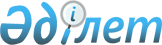 Об организации и обеспечении в январе-марте 2010 года приписки граждан мужского пола, которым в год приписки исполняется семнадцать лет к призывному участку государственного учреждения "Отдел по делам обороны Сандыктауского района Акмолинской области"
					
			Утративший силу
			
			
		
					Решение акима Сандыктауского района Акмолинской области от 18 января 2010 года № 3. Зарегистрировано Управлением юстиции Сандыктауского района Акмолинской области 22 января 2010 года № 1-16-102. Утратило силу - решением акима Сандыктауского района Акмолинской области от 30 июля 2010 года № 9

      Сноска. Утратило силу - решением акима Сандыктауского района Акмолинской области от 30.07.2010 № 9 

      В соответствии со статьей 33 Закона Республики Казахстан от 23 января 2001 года «О местном государственном управлении и самоуправлении в Республики Казахстан», статьей 17 Закона Республики Казахстан от 08 июля 2005 года «О воинской обязанности и воинской службы», «Правилами о порядке ведения воинского учета военнообязанных и призывников в Республики Казахстан», утвержденных постановлением Правительства Республики Казахстан от 5 мая 2006 года № 371, аким Сандыктауского района РЕШИЛ:



      1. Организовать и обеспечить в январе-марте 2010 года приписку граждан мужского пола, которым в год приписки исполняется семнадцать лет к призывному участку государственного учреждения «Отдел по делам обороны Сандыктауского района Акмолинской области».



      2. Контроль за исполнением настоящего решения возложить на заместителя акима района Казизову А.К.



      3. Настоящее решение вступает в силу со дня государственной регистрации в Управлении юстиции Сандыктауского района и вводится в действие со дня официального опубликования.      Аким Сандыктауского района                 К.Суюндиков      СОГЛАСОВАНО:      Начальник государственного

      учреждения «Отдел по делам

      обороны Сандыктауского района

      Акмолинской области»                       А.Журбин
					© 2012. РГП на ПХВ «Институт законодательства и правовой информации Республики Казахстан» Министерства юстиции Республики Казахстан
				